SEZIONE di _______________________________DOMANDA DI ADESIONE N.  ____________ TESSERA ASSOCIAZIONE  N.____________Il/La sottoscritt  _____________________________CF.__________________________  Nato/a _ __________________________________ prov.____   il ___________________Residente in____________________________    Frazione_________________________Via/Piazza/Largo_______________________________NR______   CAP_____________ Telefono________________________ Cellulare_________________________________ e-mail personale _______________________________________ con la presente domanda  chiede di iscriversi alla “Associazione Nazionale Vigili del Fuoco del  Corpo Nazionale “ Sezione di_____________________                DICHIARA di aver preso visione dello Statuto Nazionale, in particolare: dell’art. 2  (finalità dell’Associazione), dell’articolo 6 (requisiti per l’iscrizione - doveri e diritto dei Soci) e degli artt. 30 e 31  (norme disciplinari e cessazione da socio) nonché delle relative norme del Regolamento Nazionale  e di quelle Statutarie della Sezione Provinciale nella quale chiedo l’iscrizione                                             DICHIARAZIONE       DI AUTOCERTIFICAZIONEDICHIARA specificatamente sotto la propria responsabilità,  di NON trovarsi e di NON essere incorso in alcuna                           delle condizioni di cui al citato articolo 6  comma 4°. CHE accetta le norme relative alle leggi sulla “privacy” concedendo il benestare all’utilizzo dei propri dati              personali solo per gli usi statutari consentiti all’Associazione.CHE  è in servizio / è stato in servizio nel Corpo Nazionale dei vigili del fuoco           dal ______________al_____________ presso il Comando Provinciale VV.F di___________________           in qualità   di_______________________CHE  è Familiare di ______________________ _____________( grado parentela)____________________CHE  intende iscriversi quale Collaboratore Simpatizzante di codesta Sezione _________________ALLEGO la somma in contanti di €. _______             a titolo di iscrizione e rilascio tessera.Data_______________________  FIRMA (leggibile)_____________________________________Il Consiglio Provinciale, esaminata l’istanza e preso atto  delle dichiarazione dell’interessato, esprime parere____________________alla iscrizione del suddetto quale SOCIO__________________Data_______________________Sezione prov.le di___________________                             via_____________________________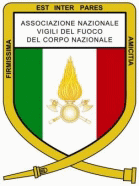 Associazione Nazionale Vigili del Fuoco del Corpo NazionaleIscritta al n. 161/2002 del Registro delle Persone Giuridiche presso l’UfficioTerritoriale del Governo – Roma“Firmissima est inter pares amicitia”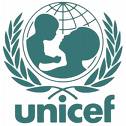 